ГРОМАДСЬКА ОРГАНІЗАЦІЯ
"ГРОМАДСЬКА ІНІЦІАТИВА
ДОПОМОЖЕМО РАЗОМ"

+380 (97) 933-28-69
help.razom@gmail.com
Код ЄДРПОУ – 44044843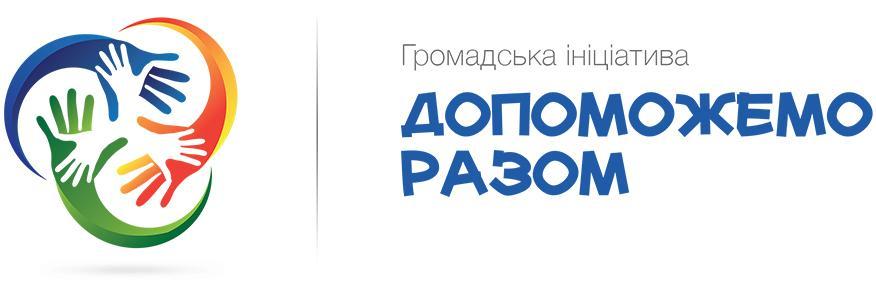 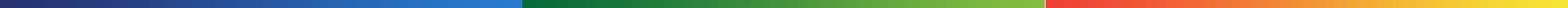 О Г О Л О Ш Е Н Н Япро відкриті торги на закупівлю робіт по об’єкту:«Вдосконалення системи опалення та завершення робіт з підлогою в корпусі фізичного виховання НУ «Львівська політехніка»                                                  м. Львів - 2022Інша інформація:Документи пропозиції учасника, що складені безпосередньо учасником, а саме: довідки/листи в довільній формі /листи-роз’яснення/гарантійні листи повинні містити підпис уповноваженої посадової особи учасника закупівлі (із зазначенням прізвища, ініціалів та посади особи), а також відбитки печатки учасника (у разі використання) у разі накладання кваліфікованого електронного підпису (КЕП) або удосконаленого електронного підпису (УЕП) на пропозицію, а не на кожен електронний документ пропозиції окремо. Кожен учасник має право подати тільки одну пропозицію.Пропозиції учасників, подані після закінчення строку їх подання, замовником не приймаються.Учасник має право внести зміни або відкликати свою пропозицію до закінчення строку її подання.Такі зміни або заява про відкликання пропозиції враховуються, якщо вони отримані замовником до закінчення строку подання пропозицій.У разі внесення змін до оголошення про проведення спрощеної закупівлі строк для подання пропозицій продовжується замовником в електронній системі закупівель не менше ніж на два робочі дні.Замовник розглядає на відповідність умовам, визначеним в оголошенні про проведення закупівлі, та вимогам до предмета закупівлі пропозицію учасника та  визначає найбільш економічно вигідну.Строк розгляду найбільш економічно вигідної пропозиції не повинен перевищувати п’ять робочих днів з дня завершення аукціону.За результатами оцінки та розгляду пропозиції замовник визначає переможця.Повідомлення про намір укласти договір про закупівлю замовник оприлюднює на сайті .У разі відхилення найбільш економічно вигідної пропозиції замовник розглядає наступну пропозицію учасника, який за результатами оцінки надав наступну найбільш економічно вигідну пропозицію.Замовник відхиляє пропозицію в разі, якщо:1) пропозиція учасника не відповідає умовам, визначеним в оголошенні про проведення закупівлі, та вимогам до предмета закупівлі;2) учасник, який визначений переможцем закупівлі, відмовився від укладення договору про закупівлю;Інформація про відхилення пропозиції протягом одного дня з дня прийняття рішення замовником оприлюднюється на сайті та автоматично надсилається учаснику, пропозиція якого відхилена.Учасник, пропозиція якого відхилена, може звернутися до замовника з вимогою надати додаткову аргументацію щодо причин невідповідності його пропозиції умовам, визначеним в оголошенні про проведення закупівлі, та вимогам до предмета закупівлі. Не пізніше ніж через три робочих дні з дня надходження такого звернення замовник зобов’язаний надати йому відповідь.Замовник відміняє спрощену закупівлю в разі:1) відсутності подальшої потреби в закупівлі товарів, робіт і послуг;2) скорочення видатків на здійснення закупівлі товарів, робіт і послуг.Строк укладання договору:Замовник може укласти договір про закупівлю з учасником, який визнаний переможцем закупівлі, на наступний день після оприлюднення повідомлення про намір укласти договір про закупівлю, але не пізніше ніж через 10 днів.Порядок укладення договору, його умови. Проект Договору про закупівлю викладено в Додатку 1 до цього Оголошення.Договір про закупівлю укладається відповідно до норм Цивільного та Господарського Кодексів України з урахуванням особливостей, визначених Законом, умов цього Оголошення та пропозиції переможця у письмовій формі у вигляді єдиного документа.Остаточна редакція договору про закупівлю складається замовником з урахуванням результатів аукціону на базі проекту договору про закупівлю, що є Додатком 1 до цього Оголошення, та надсилається переможцю у спосіб, обраний замовником. Переможець повинен підписати 3 (три) примірники договору (один для Замовника, один для Переможця (підрядника), один для Вигодонабувача) у строки, визначені цим оголощенням та у день підписання передати замовнику один примірник договору та вигодонабувачу один примірник договору. Непідписання переможцем договору та/або не передання примірників цього договору у вказаний строк буде розцінено як відмова переможця від укладення договору про закупівлю.Умови договору про закупівлю не повинні відрізнятися від змісту пропозиції за результатами аукціону (у тому числі ціни за одиницю товару) переможця спрощеної закупівлі, крім випадків визначення грошового еквівалента зобов’язання в іноземній валюті та/або випадків перерахунку ціни в бік зменшення ціни пропозиції учасника без зменшення обсягів закупівлі. У випадку перерахунку ціни в бік зменшення ціни пропозиції учасника без зменшення обсягів закупівлі, переможець до укладення договору надає Замовнику проект кошторисної документації, що підтверджує такий перерахунок.Додатки до Оголошення про проведення спрощеної закупівлі:Додаток № 1 –Проект договору;1. Замовник: 1. Замовник: 1. Замовник: 1.1. Найменування: ГРОМАДСЬКА ОРГАНІЗАЦІЯ "ГРОМАДСЬКА ІНІЦІАТИВА ДОПОМОЖЕМО РАЗОМ"1.1. Найменування: ГРОМАДСЬКА ОРГАНІЗАЦІЯ "ГРОМАДСЬКА ІНІЦІАТИВА ДОПОМОЖЕМО РАЗОМ"1.1. Найменування: ГРОМАДСЬКА ОРГАНІЗАЦІЯ "ГРОМАДСЬКА ІНІЦІАТИВА ДОПОМОЖЕМО РАЗОМ"1.2. Ідентифікаційний код за ЄДРПОУ 440448431.2. Ідентифікаційний код за ЄДРПОУ 440448431.2. Ідентифікаційний код за ЄДРПОУ 440448431.3. Місцезнаходження: 79002, Львівська обл., місто Львів, вул.Величковського І., будинок 30а, квартира 41.3. Місцезнаходження: 79002, Львівська обл., місто Львів, вул.Величковського І., будинок 30а, квартира 41.3. Місцезнаходження: 79002, Львівська обл., місто Львів, вул.Величковського І., будинок 30а, квартира 41.4. Відповідальний за проведення закупівлі – Безкоровайний Юрій Павлович. , e-mail: yurapb@gmail.com Телефон 09793328691.4. Відповідальний за проведення закупівлі – Безкоровайний Юрій Павлович. , e-mail: yurapb@gmail.com Телефон 09793328691.4. Відповідальний за проведення закупівлі – Безкоровайний Юрій Павлович. , e-mail: yurapb@gmail.com Телефон 09793328692. Вигодонабувач (балансоутримувач):2. Вигодонабувач (балансоутримувач):2. Вигодонабувач (балансоутримувач):1.2. Ідентифікаційний код за ЄДРПОУ 020710101.2. Ідентифікаційний код за ЄДРПОУ 020710101.2. Ідентифікаційний код за ЄДРПОУ 020710101.3. Місцезнаходження: 79000, Львівська область, м. Львів, вулиця Величковського, 30а. 1.3. Місцезнаходження: 79000, Львівська область, м. Львів, вулиця Величковського, 30а. 1.3. Місцезнаходження: 79000, Львівська область, м. Львів, вулиця Величковського, 30а. 1.4. Відповідальна особа від вигодонабувача  – ПІП. , e-mail: @gmail.com Телефон 000001.4. Відповідальна особа від вигодонабувача  – ПІП. , e-mail: @gmail.com Телефон 000001.4. Відповідальна особа від вигодонабувача  – ПІП. , e-mail: @gmail.com Телефон 000003. Очікувана вартість закупівлі3. Очікувана вартість закупівлі00000000,00 з ПДВНуль нуль нуль  00 коп. з ПДВНуль нуль нуль  00 коп. з ПДВНуль нуль нуль  00 коп. з ПДВ4. Інформація про предмет закупівлі: 4. Інформація про предмет закупівлі: 4. Інформація про предмет закупівлі: 4.1. Найменування предмета закупівлі:  «Вдосконалення системи опалення та завершення робіт з підлогою в корпусі фізичного виховання НУ «Львівська політехніка»4.1. Найменування предмета закупівлі:  «Вдосконалення системи опалення та завершення робіт з підлогою в корпусі фізичного виховання НУ «Львівська політехніка»4.1. Найменування предмета закупівлі:  «Вдосконалення системи опалення та завершення робіт з підлогою в корпусі фізичного виховання НУ «Львівська політехніка»4.2. Код класифікатора:  021:2015 – 45453000-7 Капітальний ремонт і реставрація  4.2. Код класифікатора:  021:2015 – 45453000-7 Капітальний ремонт і реставрація  4.2. Код класифікатора:  021:2015 – 45453000-7 Капітальний ремонт і реставрація  4.3. Кількість:1.	Встановлення підлоги в спортзалі площею 65м2 з використанням брусу соснового сушеного, розмір брусу 50*80 (об’єм 4м3 ), з використанням гумових прокладок та самонарізів по дереву. Циклювання, ґрунтування та фарбування брусу.2.	Монтаж систем кондиціювання та повітряного опалення:2.1	Монтаж кондиціонерів канальних внутрішніх та зовнішніх типу Midea MTI48FNXDO/MOU-48FN8-RDO2.2 Прокладання фреонових магістралей з утепленням протяжністю 200 м/пог.2.3 Монтаж повітропровід з листової оцинкованої сталі 0,5 мм - 300м22.4 Монтаж розподільчих решіток - 90 шт.3. Електромонтажні роботи:3.1 Прокладання кабель живлення від ГРШ до зовнішніх блоків кондиціонер – 10 шт.3.2 Встановлення силових автоматів до ГРШ - 10шт4. Пусконалагоджувальні роботи1.	Встановлення підлоги в спортзалі площею 65м2 з використанням брусу соснового сушеного, розмір брусу 50*80 (об’єм 4м3 ), з використанням гумових прокладок та самонарізів по дереву. Циклювання, ґрунтування та фарбування брусу.2.	Монтаж систем кондиціювання та повітряного опалення:2.1	Монтаж кондиціонерів канальних внутрішніх та зовнішніх типу Midea MTI48FNXDO/MOU-48FN8-RDO2.2 Прокладання фреонових магістралей з утепленням протяжністю 200 м/пог.2.3 Монтаж повітропровід з листової оцинкованої сталі 0,5 мм - 300м22.4 Монтаж розподільчих решіток - 90 шт.3. Електромонтажні роботи:3.1 Прокладання кабель живлення від ГРШ до зовнішніх блоків кондиціонер – 10 шт.3.2 Встановлення силових автоматів до ГРШ - 10шт4. Пусконалагоджувальні роботи4.4. Місце поставки товарів, виконання робіт чи надання послуг:м. Львів, вул. Уласа Самчука, 14м. Львів, вул. Уласа Самчука, 144.5. Строк поставки товарів, виконання робіт, надання послуг:Початок робіт та закінчення виконання робіт визначається Сторонами у Календарному графіку виконання робіт але не пізніше 23.02.2023р.Початок робіт та закінчення виконання робіт визначається Сторонами у Календарному графіку виконання робіт але не пізніше 23.02.2023р.5. Умови оплатиПерший транш становить 50% (п’ятдесят відсотків) вартості робіт згідно кошторису та договору, та буде сплачений протягом семи (7) календарних днів після підписання  Договору.Усі наступні транші Замовник оплачує відповідно до Актів приймання виконаних будівельних робіт (Форми - КБ-2в) і довідок про вартість виконаних будівельних робіт та витрат (Форми - КБ-3 протягом 7 робочих днів з дня їх підписання Сторонами.(Оплата траншів проводиться за наявності фактичного фінансування).Перший транш становить 50% (п’ятдесят відсотків) вартості робіт згідно кошторису та договору, та буде сплачений протягом семи (7) календарних днів після підписання  Договору.Усі наступні транші Замовник оплачує відповідно до Актів приймання виконаних будівельних робіт (Форми - КБ-2в) і довідок про вартість виконаних будівельних робіт та витрат (Форми - КБ-3 протягом 7 робочих днів з дня їх підписання Сторонами.(Оплата траншів проводиться за наявності фактичного фінансування).6. Вимоги до кваліфікації учасників та спосіб їх підтвердженняЗамовник вимагає від учасників процедури закупівлі подання ними документально підтвердженої інформації про їх відповідність кваліфікаційним критеріям а саме:1) наявність в учасника процедури закупівлі обладнання, матеріально-технічної бази та технологій;2) наявність в учасника процедури закупівлі працівників відповідної кваліфікації, які мають необхідні знання та досвід;3) наявність документально підтвердженого досвіду виконання аналогічного (аналогічних) за предметом закупівлі договору (договорів).Замовник вимагає від учасників процедури закупівлі подання ними документально підтвердженої інформації про їх відповідність кваліфікаційним критеріям а саме:1) наявність в учасника процедури закупівлі обладнання, матеріально-технічної бази та технологій;2) наявність в учасника процедури закупівлі працівників відповідної кваліфікації, які мають необхідні знання та досвід;3) наявність документально підтвердженого досвіду виконання аналогічного (аналогічних) за предметом закупівлі договору (договорів).7. Інформація про необхідні технічні, якісні та кількісні характеристики предмета закупівліВиконання робіт проводиться відповідно до вимог ДСТУ Б Д.1.1:2013. Роботи повинні бути виконанні з дотриманням технологічних процесів будівництва, відповідати вимогам будівельних норм, правилам  та стандартам встановленим для виконання такого виду робіт, матеріальні ресурси, що використовуються для їх виконання, повинні відповідати вимогам ДСТУ Д.1.1-2013, іншим нормативно-правовим актам і нормативним документам у галузі будівництва, проектній документації та умовам Договору, з метою  забезпечення надійності, міцності, стійкості і довговічності конструкцій, монтажу технологічного та інженерного обладнання/матеріалів.У разі, якщо учасник прийме рішення відвідати будівельний майданчик і прилеглу територію для більш ефективної підготовки тендерної пропозиції, витрати на відвідування будівельного майданчику несе учасник із власних коштів і вони не можуть бути предметом оскарження чи відшкодування.Замовник та Вигодонабувач здійснюють контроль за ходом, якістю, вартістю та обсягами виконання робіт, відповідно до частини першої статті 849 Цивільного кодексу України та у порядку, передбаченому Договором.Приймання-передача виконаних робіт (Об’єкта будівництва) проводиться, відповідно до чинних нормативних актів, які підтверджуватимуть прийняття закінченого об’єкту в експлуатацію.Передача виконаних робіт (Об’єкта будівництва) підрядником і приймання їх Замовником та Вигодонабувачум оформлюється актом про виконані роботи (№ КБ-2в “Акт приймання виконаних будівельних робіт”, № КБ-3 “Довідка про вартість виконаних будівельних робіт та витрати” з обов’язковим попереднім оформленням виконавчої технічної документації, актів на закриття прихованих робіт, виконавчих схем, тощо.Підрядник гарантує якість закінчених робіт і змонтованих конструкцій, досягнення показників та можливість їх експлуатації Об’єкта будівництва протягом гарантійного строку.Гарантійний строк експлуатації Об’єкта будівництва становить не менше 10 років від дня його прийняття Вигодонабувачем. Початком гарантійного строку вважається день, наступний після дня підписання Акту про приймання-передачі Об’єкта будівництва. (Учасник має надати гарантійний лист у складі тендерної пропозиції).Підрядник протягом трьох років після закінчення гарантійного строку експлуатації Об’єкта відповідає за дефекти, що призвели до руйнування, аварій, обвалів на Об’єкті, якщо Вигодонабувач об’єктивно не міг виявити ці дефекти при прийманні Об’єкта чи протягом періоду гарантійного строку експлуатації Об’єкта.Гарантійний строк продовжується на час, протягом якого Об’єкт не міг експлуатуватися внаслідок недоліків, які виникли з вини підрядника. Для підтвердження відповідності тендерної пропозиції технічним, якісним, кількісним та іншим вимогам замовника, учасник у складі тендерної пропозиції повинен надати:-  розрахунок договірної ціни та кошторис* відповідно до ДСТУ Б Д. 1. 1-1: 2013.*До складу цієї ціни Учасник включає прямі, загально-виробничі та інші витрати на будівництво об’єкту (відрядження, перевезення працівників, тощо), прибуток, кошти на покриття адміністративних витрат будівельних організацій, кошти на покриття додаткових витрат, пов’язаних з інфляційними процесами, розрахованих на підставі прогнозованих рівнів інфляції на наступні періоди, що схвалюються Кабінетом Міністрів України, кошти на сплату податків, зборів, обов'язкових платежів.-  пояснювальну записку;- локальний кошторис (мають бути складені відповідно до технічної специфікації з урахуванням  технологічного процесу);-  підсумкову відомість ресурсів;-  розрахунок загальновиробничих витрат;-  проектом календарного графіку виконання робіт*Тендерна пропозиція, що не відповідає Технічній специфікації, викладеній у даному розділі, буде відхилена як така, що не відповідає вимогам тендерної документації.- копію всіх ліцензій з додатками на право займатися відповідною діяльністю, якщо отримання такої ліцензії на провадження такого виду діяльності передбачено законодавством що підтверджує можливість виконання робіт у повному обсязі;- копії всіх дозвільних документів на використання /застосування  техніки підвищеної небезпеки, відповідно до переліку, затвердженого Постановою Кабінету Міністрів України від 26 жовтня 2011 року № 1107 «Про затвердження порядку видачі дозволів на виконання робіт підвищеної небезпеки та на експлуатацію (застосування) машин механізмів, устаткування підвищеної небезпеки» зі змінами. У разі, якщо техніка, машини, механізми не підпадають під перелік техніки для видачі дозвільних документів, надається лист-пояснення. У разі, якщо техніку (машини, механізми) взято в оренду, лізинг, договір про надання послуг техніки та інше, надаються копії дозвільних документів власника техніки (машин, механізмів). - копії всіх дозвільних документів на виконання робіт підвищеної небезпеки: дозвіл на виконання робіт підвищеної небезпеки та/або декларація відповідності матеріально-технічної бази вимогам законодавства з питань охорони праці;;- гарантійний лист, в якому учасник гарантує замовнику виконати роботи (замовлені цими торгами) якісно у кількості та терміни встановлені замовником, а також необхідно зазначити що будівельні матеріали та вироби, від яких залежить якість робіт, будуть відповідати вимогам проектів ДБН, ДСТУ та іншим нормативно-правовим актам у сфері будівництва. ** клас наслідків (відповідальності) об’єкта будівництва – СС 2.* - у разі, якщо законодавством не передбачено надання дозволів на виконання даного виду робіт учасник надає лист-пояснення в довільній формі, за власноручним підписом уповноваженої особи учасника, в якому зазначає підстави ненадання вищезазначених документів.** – у разі, якщо даний вид робіт не підлягає ліцензуванню такий учасник надає лист-пояснення в довільній формі, за власноручним підписом уповноваженої особи учасника, в якому зазначає законодавчі підстави ненадання вищезазначеного документу.Витрати учасника, пов’язані з підготовкою та поданням тендерної пропозиції, не відшкодовуються замовником (в тому числі у разі відміни торгів чи визнанні торгів такими, що не відбулися). Зазначені витрати сплачуються учасником.У складі пропозиції Учасники повинні підтвердити спроможність поставити та здійснити монтаж устаткування (матеріалів), що входить до вартості робіт в обсягах, що вказані у технічних вимогах документації та тендерній пропозиції учасника:Виконання робіт проводиться відповідно до вимог ДСТУ Б Д.1.1:2013. Роботи повинні бути виконанні з дотриманням технологічних процесів будівництва, відповідати вимогам будівельних норм, правилам  та стандартам встановленим для виконання такого виду робіт, матеріальні ресурси, що використовуються для їх виконання, повинні відповідати вимогам ДСТУ Д.1.1-2013, іншим нормативно-правовим актам і нормативним документам у галузі будівництва, проектній документації та умовам Договору, з метою  забезпечення надійності, міцності, стійкості і довговічності конструкцій, монтажу технологічного та інженерного обладнання/матеріалів.У разі, якщо учасник прийме рішення відвідати будівельний майданчик і прилеглу територію для більш ефективної підготовки тендерної пропозиції, витрати на відвідування будівельного майданчику несе учасник із власних коштів і вони не можуть бути предметом оскарження чи відшкодування.Замовник та Вигодонабувач здійснюють контроль за ходом, якістю, вартістю та обсягами виконання робіт, відповідно до частини першої статті 849 Цивільного кодексу України та у порядку, передбаченому Договором.Приймання-передача виконаних робіт (Об’єкта будівництва) проводиться, відповідно до чинних нормативних актів, які підтверджуватимуть прийняття закінченого об’єкту в експлуатацію.Передача виконаних робіт (Об’єкта будівництва) підрядником і приймання їх Замовником та Вигодонабувачум оформлюється актом про виконані роботи (№ КБ-2в “Акт приймання виконаних будівельних робіт”, № КБ-3 “Довідка про вартість виконаних будівельних робіт та витрати” з обов’язковим попереднім оформленням виконавчої технічної документації, актів на закриття прихованих робіт, виконавчих схем, тощо.Підрядник гарантує якість закінчених робіт і змонтованих конструкцій, досягнення показників та можливість їх експлуатації Об’єкта будівництва протягом гарантійного строку.Гарантійний строк експлуатації Об’єкта будівництва становить не менше 10 років від дня його прийняття Вигодонабувачем. Початком гарантійного строку вважається день, наступний після дня підписання Акту про приймання-передачі Об’єкта будівництва. (Учасник має надати гарантійний лист у складі тендерної пропозиції).Підрядник протягом трьох років після закінчення гарантійного строку експлуатації Об’єкта відповідає за дефекти, що призвели до руйнування, аварій, обвалів на Об’єкті, якщо Вигодонабувач об’єктивно не міг виявити ці дефекти при прийманні Об’єкта чи протягом періоду гарантійного строку експлуатації Об’єкта.Гарантійний строк продовжується на час, протягом якого Об’єкт не міг експлуатуватися внаслідок недоліків, які виникли з вини підрядника. Для підтвердження відповідності тендерної пропозиції технічним, якісним, кількісним та іншим вимогам замовника, учасник у складі тендерної пропозиції повинен надати:-  розрахунок договірної ціни та кошторис* відповідно до ДСТУ Б Д. 1. 1-1: 2013.*До складу цієї ціни Учасник включає прямі, загально-виробничі та інші витрати на будівництво об’єкту (відрядження, перевезення працівників, тощо), прибуток, кошти на покриття адміністративних витрат будівельних організацій, кошти на покриття додаткових витрат, пов’язаних з інфляційними процесами, розрахованих на підставі прогнозованих рівнів інфляції на наступні періоди, що схвалюються Кабінетом Міністрів України, кошти на сплату податків, зборів, обов'язкових платежів.-  пояснювальну записку;- локальний кошторис (мають бути складені відповідно до технічної специфікації з урахуванням  технологічного процесу);-  підсумкову відомість ресурсів;-  розрахунок загальновиробничих витрат;-  проектом календарного графіку виконання робіт*Тендерна пропозиція, що не відповідає Технічній специфікації, викладеній у даному розділі, буде відхилена як така, що не відповідає вимогам тендерної документації.- копію всіх ліцензій з додатками на право займатися відповідною діяльністю, якщо отримання такої ліцензії на провадження такого виду діяльності передбачено законодавством що підтверджує можливість виконання робіт у повному обсязі;- копії всіх дозвільних документів на використання /застосування  техніки підвищеної небезпеки, відповідно до переліку, затвердженого Постановою Кабінету Міністрів України від 26 жовтня 2011 року № 1107 «Про затвердження порядку видачі дозволів на виконання робіт підвищеної небезпеки та на експлуатацію (застосування) машин механізмів, устаткування підвищеної небезпеки» зі змінами. У разі, якщо техніка, машини, механізми не підпадають під перелік техніки для видачі дозвільних документів, надається лист-пояснення. У разі, якщо техніку (машини, механізми) взято в оренду, лізинг, договір про надання послуг техніки та інше, надаються копії дозвільних документів власника техніки (машин, механізмів). - копії всіх дозвільних документів на виконання робіт підвищеної небезпеки: дозвіл на виконання робіт підвищеної небезпеки та/або декларація відповідності матеріально-технічної бази вимогам законодавства з питань охорони праці;;- гарантійний лист, в якому учасник гарантує замовнику виконати роботи (замовлені цими торгами) якісно у кількості та терміни встановлені замовником, а також необхідно зазначити що будівельні матеріали та вироби, від яких залежить якість робіт, будуть відповідати вимогам проектів ДБН, ДСТУ та іншим нормативно-правовим актам у сфері будівництва. ** клас наслідків (відповідальності) об’єкта будівництва – СС 2.* - у разі, якщо законодавством не передбачено надання дозволів на виконання даного виду робіт учасник надає лист-пояснення в довільній формі, за власноручним підписом уповноваженої особи учасника, в якому зазначає підстави ненадання вищезазначених документів.** – у разі, якщо даний вид робіт не підлягає ліцензуванню такий учасник надає лист-пояснення в довільній формі, за власноручним підписом уповноваженої особи учасника, в якому зазначає законодавчі підстави ненадання вищезазначеного документу.Витрати учасника, пов’язані з підготовкою та поданням тендерної пропозиції, не відшкодовуються замовником (в тому числі у разі відміни торгів чи визнанні торгів такими, що не відбулися). Зазначені витрати сплачуються учасником.У складі пропозиції Учасники повинні підтвердити спроможність поставити та здійснити монтаж устаткування (матеріалів), що входить до вартості робіт в обсягах, що вказані у технічних вимогах документації та тендерній пропозиції учасника:8. Період уточнення інформації про закупівлю До 17.11.2022р.До 17.11.2022р.9. Кінцевий строк подання пропозицій До 20.11.2022р.До 20.11.2022р.10. Перелік критеріїв та методика оцінки пропозицій із зазначенням питомої ваги критеріїв„Ціна – 100%”„Ціна – 100%”11.Розмір та умови надання забезпечення пропозицій учасників (якщо замовник вимагає його надати)не вимагається не вимагається 12. Розмір та умови надання забезпечення виконання договору про закупівлю (якщо замовник вимагає його надати)не вимагається не вимагається 